Муниципальное казенное общеобразовательное учреждение«Элисенваарская средняя общеобразовательная школа»(МКОУ «Элисенваарская СОШ»)186720 Республика Карелия, Лахденпохский р-н, п. Элисенваара, ул. Школьная, д.7,тел/факс (814)50 33-651, elis-ch-37@yandex.ruХод урока:I. Изучение нового материала. (10 мин)Образец: Дано уравнение x=8+5t- Найти х0, υ. - Построить графики x(t). По графику определить координату в t=1 c.- Построить графики υ(t). По графику определить перемещение за 5 с.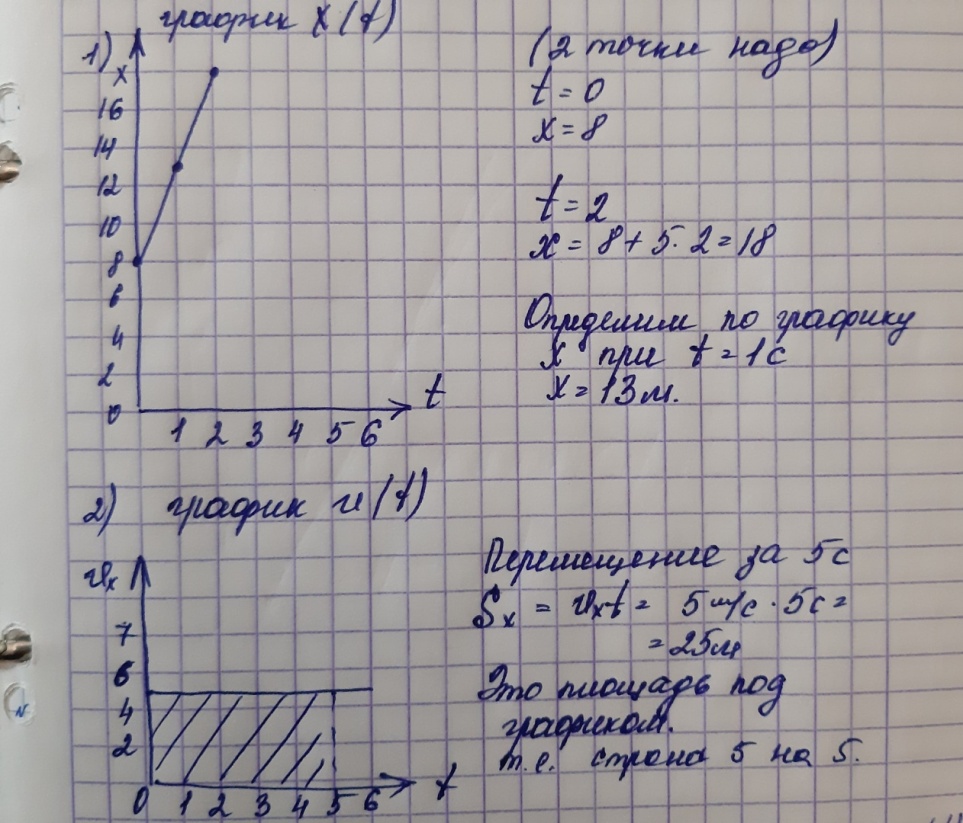 II. Закрепление пройденного материала. (20 мин). По образцу выполнить задания.1) x=-10+1,5t- Найти х0, υ. - Построить графики x(t). По графику определить координату в t=4 c.- Построить графики υ(t). По графику определить перемещение за 3 с.2) x=10-2t- Найти х0, υ. - Построить графики x(t). По графику определить координату в t=3 c.- Построить графики υ(t). По графику определить перемещение за 4 с.Класс9Адрес для отправки выполненного задания+79214580631 личным сообщением https://vk.com/anna_dashkevichПредмет ФизикаАдрес для отправки выполненного задания+79214580631 личным сообщением https://vk.com/anna_dashkevichУчительСолохина А.П.Время консультаций14.00 ч – 17.00 ч. /+79214580631Дата проведения урока 15.05.2020г (по расписанию)Срок сдачи на проверку/срок изучения15.05 до 19:00 отправить фотографию (сообщение)Тема урока«Решение задач. Графическое представление движения»Срок сдачи на проверку/срок изучения15.05 до 19:00 отправить фотографию (сообщение)